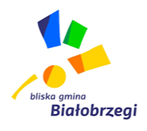 Lista członków wchodzących w skład grupy inicjatywnej                      *Oświadczenie:Na podstawie art. 6 ust. 1 lit a Rozporządzenia Parlamentu Europejskiego i Rady (UE) 2016/679 z dnia 27 kwietnia 2016 r.  w sprawie ochrony osób fizycznych w związku z przetwarzaniem danych osobowych i w sprawie swobodnego przepływu tych danych oraz uchylenia dyrektywy 95/46/WE (ogólne rozporządzenie o ochronie danych osobowych), wyrażam zgodę na przetwarzanie moich danych osobowych przez Urząd Gminy Białobrzegi, w celu rozpatrzenia wniosku o realizację inicjatywy lokalnej, w zakresie imienia, nazwiska i adresu zamieszkania.a) Administratorem danych osobowych jest Urząd Gminy Białobrzegi, 37-114 Białobrzegi 4,  tel. 17 224 52 20, www.gmina-bialobrzegi.pl , www.bip.gmina-bialobrzegi.pl.b) Inspektor ochrony danych w Gminie Białobrzegi, dane kontaktowe: e-mail: k.kulka@gmina-bialobrzegi.pl , tel. 17 224 03 52.c) Dane osobowe zbierane i przetwarzane są w celu weryfikacji poprawności danych dotyczących przeprowadzenia inicjatywy lokalnej.d) Dane osobowe nie zostaną przekazane do państwa trzeciego ani do organizacji międzynarodowej.e) Dane będą przetwarzane w zbiorze wniosków składanych w ramach inicjatywy lokalnej.f) Właściciel danych osobowych ma prawo dostępu do swoich danych w siedzibie Urzędu Gminy Białobrzegi, ich sprostowania, usunięcia lub ograniczenia przetwarzania, prawo do wniesienia sprzeciwu wobec przetwarzania, prawo do przenoszenia danych oraz prawo do wniesienia skargi do organu nadzorczego.g) Właściciel danych osobowych ma prawo do wycofania zgody w dowolnym momencie. Wycofanie zgody nie wpływa na zgodność z prawem przetwarzania, którego dokonano na podstawie zgody przed jej wycofaniem.h) Wyrażenie zgody na przetwarzanie danych osobowych jest dobrowolne, jednak jej brak uniemożliwi rozpatrzenie wniosku.i) Administrator danych nie przewiduje zautomatyzowanego podejmowania decyzji, w tym profilowania.j) Dane osobowe będą przechowywane przez okres zgodny z rozporządzeniem Prezesa Rady Ministrów z dnia 18.01.2011r. w sprawie instrukcji kancelaryjnej, jednolitych rzeczowych wykazów akt oraz instrukcji w sprawie organizacji i zakresu działania archiwów zakładowych.Lp.Imię i nazwiskoAdresPodpis*(…)